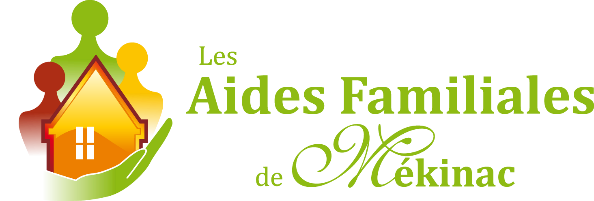 Les Aides Familiales de Mékinac est une entreprise d’économie sociale ayant comme mission d’aider les personnes âgées ou en perte d’autonomie à bénéficier d’une qualité de vie significative en demeurant à leur domicile. Si vous souhaitez apporter une contribution déterminante, alors nous avons un emploi pour vous, soit celui de :PRÉPOSÉ(E) D’AIDE À DOMICILE Lieu de travail : MékinacSous la responsabilité de l’agent(e) d’affectation, le titulaire du poste effectue des tâches d’aide à la vie quotidienne et domestique au domicile d’un client. Il travaille à réaliser la mission et les objectifs de l’entreprise en respectant les valeurs, les politiques et les procédures ainsi que les normes de santé et de sécurité exigées.Entretien ménager régulier (cuisine, salle de bain, planchers…);Préparation de repas;Faire le nettoyage et le repassage des vêtements; Accompagnement pour les courses;Assistance à la personne.Les exigences requises sont :Aucune expérience n’est requise, toute formation nécessaire sera dispensée par l’organisme;Bonne forme physique ;Patience et empathie; capacité à objectiver des situations désagréables;Faire preuve d’autonomie et d’organisation dans la réalisation de ses tâches.Conditions :Horaire de travail de jour (plusieurs postes à combler);Salaire : 16,75 $ / heure (Prime Covid-19 présentement en place);Être disponible au travail une fin semaine sur deux au besoin;Disponibilité sur appel pour effectuer des remplacements;Formation rémunérée.Nous souscrivons au principe de l’égalité des chances en emploi. Votre candidature sera traitée avec la plus grande discrétion et seules les personnes retenues seront avisées. Si vous voulez vous joindre à une petite équipe dans un secteur en pleine expansion pour y relever des défis à la hauteur de vos compétences. Acheminer votre CV par courriel à l’adresse suivante : julie.beland@aidesmekinac.ca ou par télécopieur : 1-418-289-2263Nous vous remercions de l’intérêt que vous porterez à l’offre d’emploi. Veuillez noter que seules les personnes candidates retenues seront contactées.